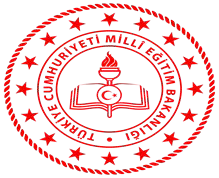 YALOVAİL MİLLİ EĞİTİM MÜDÜRLÜĞÜ23 NİSAN ULUSAL EGEMENLİK VE ÇOCUK BAYRAMI ETKİNLİKLERİ KAPSAMINDA MÜDÜRLÜĞÜMÜZE BAĞLI İLKOKUL VE ORTAOKULLAR ARASI 23 MİNİK YAZAR 23 NİSANI YAZAR YARIŞMASI ŞARTNAMESİYARIŞMANIN KONUSUBENİM İÇİN 23 NİSANAMACI23 Nisan Ulusal Egemenlik Ve Çocuk Bayramı her yıl ülkemizde coşkuyla kutlanmaktadır.Cumhuriyetimizin 100.yılında Mustafa Kemal Atatürk’ün yarının yetişkini olan tüm dünya çocuklarına armağan ettiği , Ulusal Egemenlik Ve Çocuk Bayramı’nın 100. Yılıyla ilgili duygu ve düşüncelerini, Türkçeyi Doğru Kullanarak Yazılı Anlatım Yoluyla dile getirmeleri ve yarışmada değerlendirilen eserler arasından seçilecek olan 23 Eserden 23 MİNİK YAZAR 23 NİSANI YAZAR temalı 23 Nisan Kitabı Oluşturmak amaçlanmıştır.YARIŞMAYA KATILIM ŞARTLARIYARIŞMA ŞARTLARI     1.Yarışmaya ilimiz genelindeki resmi ve özel tüm ilkokul, ortaokul ve imam hatip ortaokullarında eğitim gören  öğrenciler katılabilecektir.2.Her yazar sadece bir (1) eserle yarışmaya katılabilir. Birden fazla kişi tarafından ortaklaşa yazılmış eserler yarışmaya kabul edilmez.3.Eserlerin türü tamamen öğrencilere bırakılmıştır. (mektup, anı, söyleşi ,deneme, şiir, kompozisyon ,hikaye, masal …..)4.Eserler gerçek bir olaydan esinlenerek yazılabileceği gibi hayal ürünü de olabilir.5.Eserler bilgisayar ortamında A4 dosya kâğıdı boyutunda Word formatında 12 punto Times New Roman yazı karakteri kullanılarak 1,5 satır aralığı ile yazılacaktır. 6.Eserler en fazla 2 sayfa olmalıdır.7.Yarışmaya katılacak eserlerin daha önce başka bir yerde yayımlanmamış; başka bir yarışmaya veya herhangi bir yayın grubuna gönderilmemiş olması gerekmektedir.8.Eser teslimi, genel kurallarda da belirtildiği gibi Okul ve İlçe Millî Eğitim Müdürlükleri tarafından yapılacak olup, bireysel başvurular kabul edilmeyecektir.9.Eserler, İlçe okulları İlçe Millî Eğitim Müdürlüğü üzerinden İl Millî Eğitim Müdürlüğü’ne, Merkezdeki okullar ise  İl Millî Eğitim Müdürlüğü’ne teslim edilecektir.10.Yarışmanın son başvuru tarihine kadar eserlerin (hem fiziki ve hem de resmi yazıyla) teslim edilmesi gerekir.11.Gönderim aşamasındaki gecikmeler veya aksamalar dikkate alınmayacak olup, eserin İl Millî Eğitim Müdürlüğü’ne teslim tarihi baz alınacaktır.12.Yarışmaya gönderilecek eserlerin üzerine öğrenci veya okuluyla ilgili kişisel bilgiler yazılamaz.14.Yarışmaya katılacak öğrencinin ve okulun iletişim bilgilerini içeren bilgiler ekte yer alan “Ek 1: Yarışma Başvuru Formuna” yazılacaktır.15.Alıntı veya kopya olduğu, başka bir yarışmaya veya herhangi bir yayın grubuna gönderilmiş olduğu tespit edilen eserler iptal edilecek ve eser sahibi hiçbir hak iddia edemeyecektir.17.Belirtilen şartları taşımayan eserler değerlendirmeye alınmayacaktır.18.Başvuru yapılan eserin, Türkiye Cumhuriyeti Anayasası, Millî Eğitim Temel Kanunu ile Türk Millî Eğitiminin genel amaçlarına uygun olarak, ilgili yasal düzenlemelerde belirtilen ilke, esas ve amaçlara aykırılık teşkil etmeyecek şekilde hazırlanması gerekmektedir. Bu şekilde hazırlanmayan eserler değerlendirilmeye alınmayacaktır.19.Eser içeriklerinde geçecek olan özel ve tüzel kişilere ait isimlerin kullanımıyla ilgili yasal hak ve sorumluluklar katılımcıya aittir.20.İl Milli Eğitim Müdürlüğü, eser ile ilgili her türlü tasarruf hakkına sahiptir. Yarışma ile ilgili değişiklik yapma hakkı, internet sitesinden önceden duyurmak kaydıyla Yalova İl Millî Eğitim Müdürlüğüne aittir.20.Başvurusunu tamamlayan her katılımcı kılavuzdaki tüm hususları kabul etmiş sayılacaktır.YARIŞMA TAKVİMİ1	Tanıtım ve Duyuru	04.03.20242	Eserlerin seçilmesi ve İlçe Milli Eğitim Müdürlüğüne Teslim Tarihi	05.04.20243	İlçe birincilerinin seçilmesi	10.04.20244	İlçeden seçilen sözlüğün İl Mili Eğitim Müdürlüğüne Teslimi	12.04.20245	İl birincisinin seçilmesi	06.05.2024UYGULAMAYA İLİŞKİN AÇIKLAMALAROKULLAR1.Yarışma koşulları okul müdürlüğü tarafından öğretmen ve öğrencilere duyurulacaktır.2.Okul müdürlüklerinde en az iki Türkçe öğretmeni olmak üzere  komisyonlar kurulacaktır.3.Okul müdürlüklerinde kurulan komisyon tarafından; yarışmaya katılan öğrencilerin hazırlamış oldukları eserlerin özgün olmadığı tespit edilenler tutanakla belirlenerek değerlendirmeye alınmayacaktır.4.Okul komisyonları her sınıf düzeyinde okul 1, 2, ve 3’sünü seçerek, eserin arka yüzünün sol alt köşesinde EK-1 de yer alan etikete yer vererek il/ilçe yarışmasına Ek- 2 deki tutanak doldurularak göndereceklerdir. Yarışmaya gönderilecek eserlerin ön yüzüne hiçbir bilgi yazılmayacak, Etiketsiz eserler kabul edilmeyecektir.İLÇELERİlçelerde, ilçe komisyonu ilçedeki 3.4.5.6.7.8 sınıfların her birinin ilçe 1.2.3.’sünü seçerek her sınıfın 1.2.3.’sünü ayrı ayrı gruplayarak tek bir zarf içinde Ek-2 deki tutanak doldurularak il yarışmasına göndereceklerdir. İl yarışmasında 5 ilçeden gelen eserler merkez ilçe ile birleştirilerek her sınıf düzeyinden (3.4.5.6.7.8.sınıfların 1.2.3.leri olan 18 eser belirlenecek,Diğer 5  eser özel eğitim okullarından gelen veya komisyon tarafından mansiyona layık görülen eserler arasından seçilerek 23 minik yazarın eserleri tespit edilecektir. Dereceye giren 23 eserden ‘’23 MİNİK YAZAR 23 NİSANI YAZAR’’ kitapçığı oluşturulacaktır.•Katılan tüm öğrenciler için KATILIM FORMU VE TAAHHÜTNAME (Ek-3) ve veli izin onayı bölümünün doldurulması ve veli tarafından imzalanması zorunludur.•Katılımcılar http://yalova.meb.gov.tr/ adresinden, “Katılım Formu” ve “Yarışma Şartnamesi” ne ulaşabilir. “Katılım Formu”nu doldurmak ve eserlerini teslim etmek suretiyle okullarına başvuru yapabilirler. Aksi durumda bu eserler değerlendirme dışı bırakılacaktır. DEĞERLENDİRME KRİTERLERİESERLERİN DEĞERLENDİRİLMESİ1. İlkokul ve Ortaokul kategorileri her sınıf düzeyinde ayrı ayrı değerlendirilecektir. Her sınıfın 1.2.3.sü belirlenecektir.2.Yarışmaya katılan eserler; ilçelerde İlçe Yürütme Komisyonu tarafından değerlendirilecektir.3.İl Yürütme Komisyonu tarafından yapılacak değerlendirme sonucunda 23 eser belirlenecektir.ESERLERİN ÖDÜLLENDİRİLMESİ1. Yarışmaya katılan tüm eser sahiplerine katılım belgesi düzenlenecektir.23 NİSAN kutlama programında öğrencilere verilecektir.2. İl Yürütme Komisyonu tarafından yapılacak değerlendirme sonucunda BELİRLENEN 23 ESERDEN ‘’23 MİNİK YAZAR 23 NİSANI YAZAR’’ kitabı hazırlanıp bakanlığa gönderilecektir.İLETİŞİM BİLGİLERİYarışma ile ilgili her türlü yazışma ve bilgi almak için aşağıdaki mail adres ve telefon numarası kullanılacaktır.E-mail: arge77@meb.gov.trTelefon: 0226 814 16 32 Dahili:1418 EK 1- EtiketEk-2  Okullar    …………………………………… İLKOKULU/ORTAOKULU DEĞERLENDİRME KOMİSYONU TUTANIĞI“23 NİSAN ULUSAL EGEMENLİK VE ÇOCUK BAYRAMI” kapsamında ilimiz genelindeki İikokul/ortaokul öğrencileri arasında 23 Minik Yazar 23 Nisanı Yazar  temasıyla düzenlenen yarışmada okulumuzdan  gönderilen  eserler  “Okulumuz Değerlendirme Komisyonu” üyelerince değerlendirilmeye alınmış ve sonucunda aşağıda okulu, adı, soyadı ve sınıfı belirlenen öğrencilerin eserleri  dereceye layık görülmüştür.İşbu tutanak komisyonumuz tarafından imza altına alınmıştır.                                                                                 …./…./2024KOMİSYON BAŞKANIOkul MüdürüEK-2 İLÇE    YALOVA  ………….    İLÇE MİLLÎ EĞİTİM MÜDÜRLÜĞÜ İLÇE DEĞERLENDİRME KOMİSYONU TUTANIĞI“23 NİSAN ULUSAL EGEMENLİK VE ÇOCUK BAYRAMI” kapsamında ilimiz genelindeki İikokul/ortaokul öğrencileri arasında 23 Minik Yazar 23 Nisanı Yazar  temasıyla düzenlenen yarışmada ilkokul ve ortatokullardan Müdürlüğümüze gönderilen  eserler  “İl /ilçe Değerlendirme Komisyonu” üyelerince değerlendirilmeye alınmış ve sonucunda aşağıda okulu, adı, soyadı ve sınıfı belirlenen öğrencilerin eserleri il/ilçe dereceye layık görülmüştür.İşbu tutanak komisyonumuz tarafından imza altına alınmıştır.                                                                                 …./…./2024KOMİSYON BAŞKANIİlçe Millî Eğitim Şube MüdürüEK-3YALOVAİL MİLLİ EĞİTİM MÜDÜRLÜĞÜ              23 NİSAN ULUSAL EGEMENLİK VE ÇOCUK BAYRAMI                               23 Minik Yazar 23 Nisanı Yazar                               KATILIM FORMU VE TAAHHÜTNAME23  NİSAN  ULUSAL  EGEMENLİK  VE ÇOCUK BAYRAMI kapsamında  düzenlenen yarışmaya velisi bulunduğum öğrencimin  katılmasına izin veriyorum ……./……./2024Ad-Soyad - İmzaÖğrenci Velisinin İletişim Bilgileri Velisinin (KİŞİNİN AÇIK RIZASI İLE) Adı-Soyadı	:Ev Telefon	:Gsm-telefon	:Adres	:E-posta	:Puan DerecesiYaratıcılık ve özgünlük50Temaya uygunluk25Türkçeyi kullanma becerisi25Toplam100İLİİLÇESİÖğrencinin:Adı ve soyadı:SınıfıCinsiyetiOkulun:AdıAdresiTelefon No:SINIFLARDERECESİOKUL ADI   ÖĞRENCİNİNESER ADISINIFLARDERECESİOKUL ADIADI SOYADIESER ADI3 SINIFBİRİNCİ3 SINIFİKİNCİ3 SINIFÜÇÜNCÜ   4 SINIFBİRİNCİ   4 SINIFİKİNCİ   4 SINIFÜÇÜNCÜ   5 SINIFBİRİNCİ   5 SINIFİKİNCİ   5 SINIFÜÇÜNCÜ  6 SINIFBİRİNCİ  6 SINIFİKİNCİ  6 SINIFÜÇÜNCÜ  7 SINIFBİRİNCİ  7 SINIFİKİNCİ  7 SINIFÜÇÜNCÜ  8 SINIFBİRİNCİ  8 SINIFİKİNCİ  8 SINIFÜÇÜNCÜSINIFLARDERECESİOKUL ADI   ÖĞRENCİNİNESER ADISINIFLARDERECESİOKUL ADIADI SOYADIESER ADI3 SINIFBİRİNCİ3 SINIFİKİNCİ3 SINIFÜÇÜNCÜ 4 SINIFBİRİNCİ 4 SINIFİKİNCİ 4 SINIFÜÇÜNCÜ  5 SINIFBİRİNCİ  5 SINIFİKİNCİ  5 SINIFÜÇÜNCÜ  6 SINIFBİRİNCİ  6 SINIFİKİNCİ  6 SINIFÜÇÜNCÜ  7 SINIFBİRİNCİ  7 SINIFİKİNCİ  7 SINIFÜÇÜNCÜ  8 SINIFBİRİNCİ  8 SINIFİKİNCİ  8 SINIFÜÇÜNCÜÖĞRENCİNİN :ÖĞRENCİNİN :ÖĞRENCİNİN :ÖĞRENCİNİN :Adı ve SoyadıSınıfıOKUL :OKUL :OKUL :OKUL :AdıAdresiİlçeTelefonE-posta